Colegio santa María de Maipú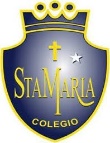 Departamento de artes, tecnología y música.Correo: musicaprimerciclo.smm@gmail.comCanal de YouTube: Departamento de Artes SMM                  Nivel: Segundo Básico.    Link: https://www.youtube.com/watch?v=yCgKAyL_d7AGuía de apreciación Nº20 MúsicaNombre_______________________________________ Curso: _______ Fecha: _______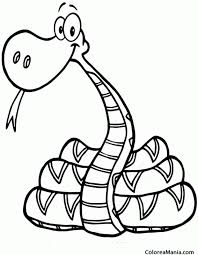 Ayudemos a nuestra amiga a encontrar una buena postura corporal.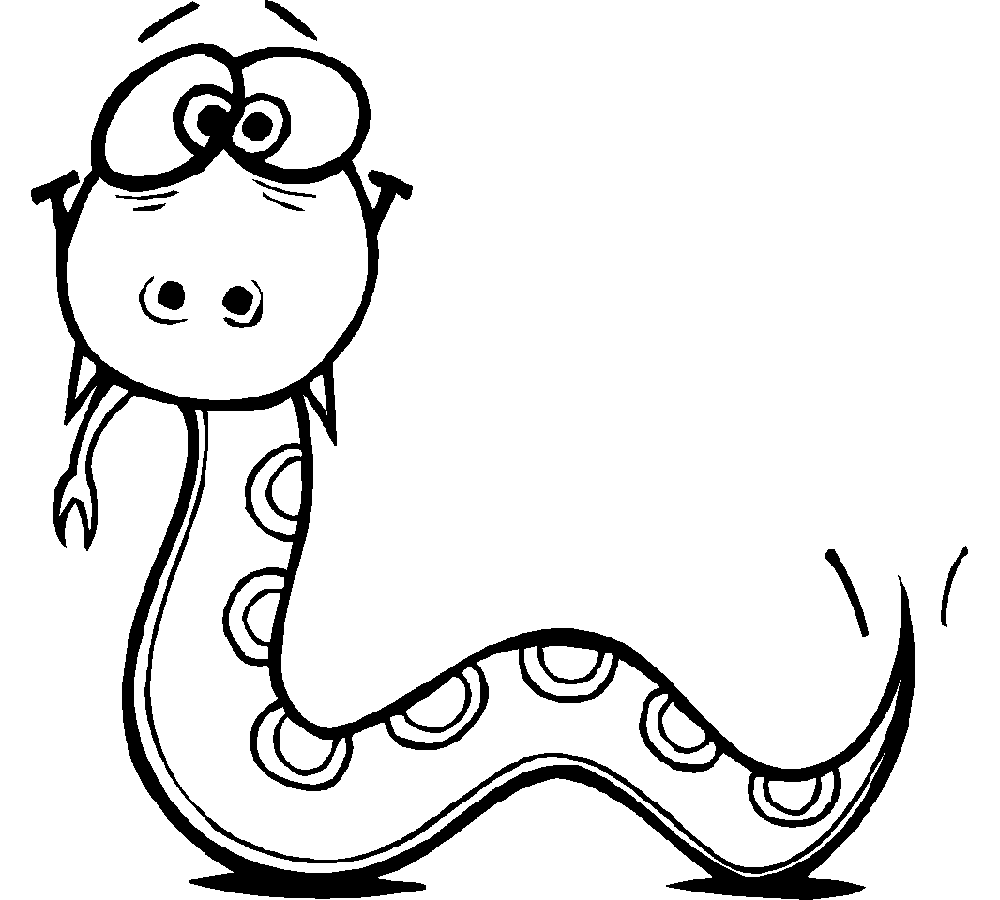 Puedes unir, marcar o encerrar las imágenes que representen una buena postura.Respuestas.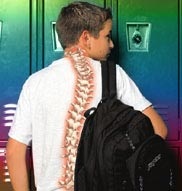 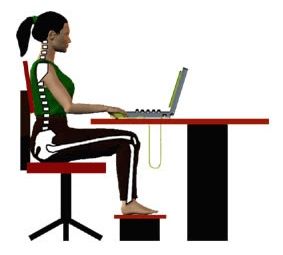 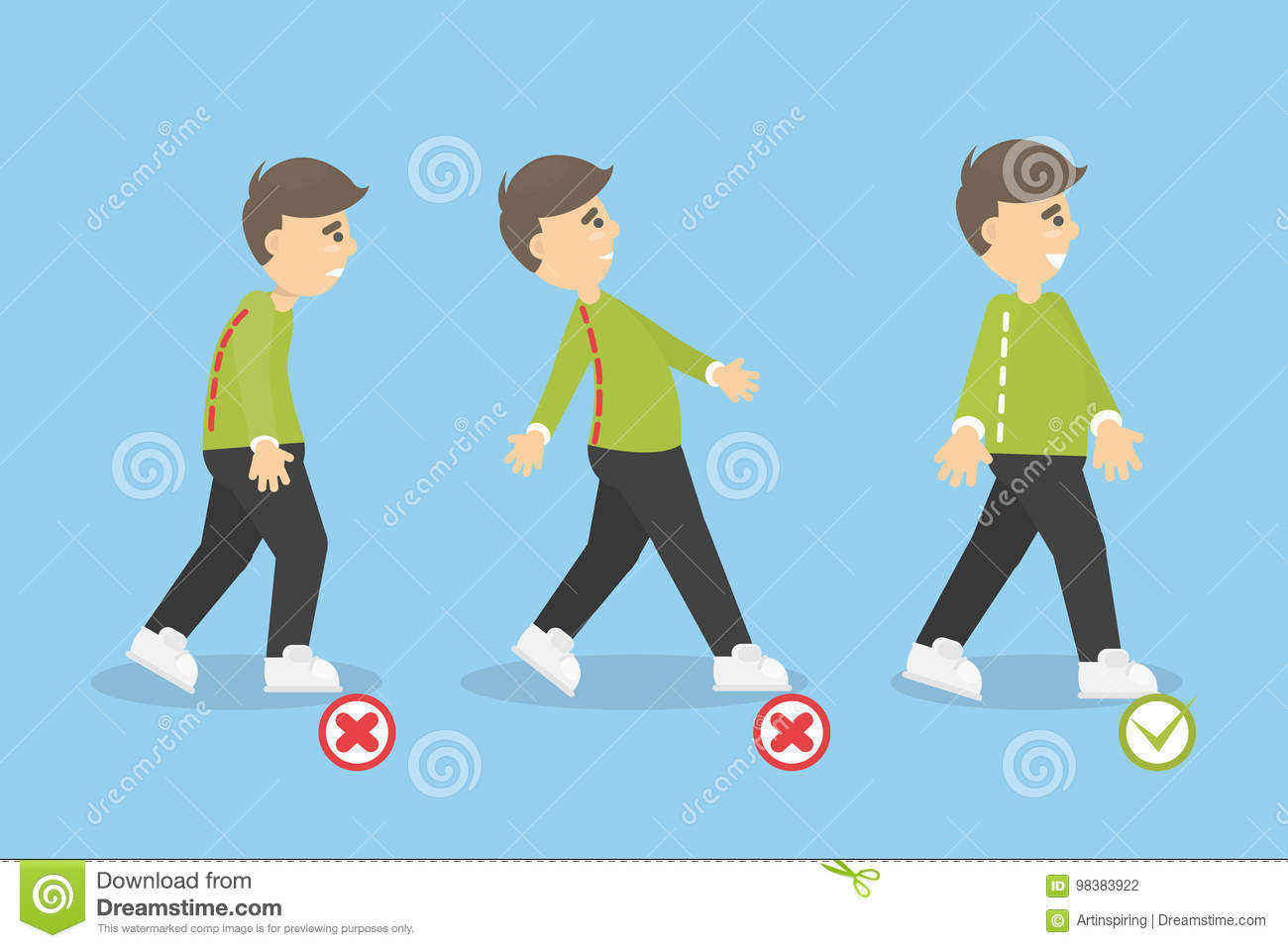 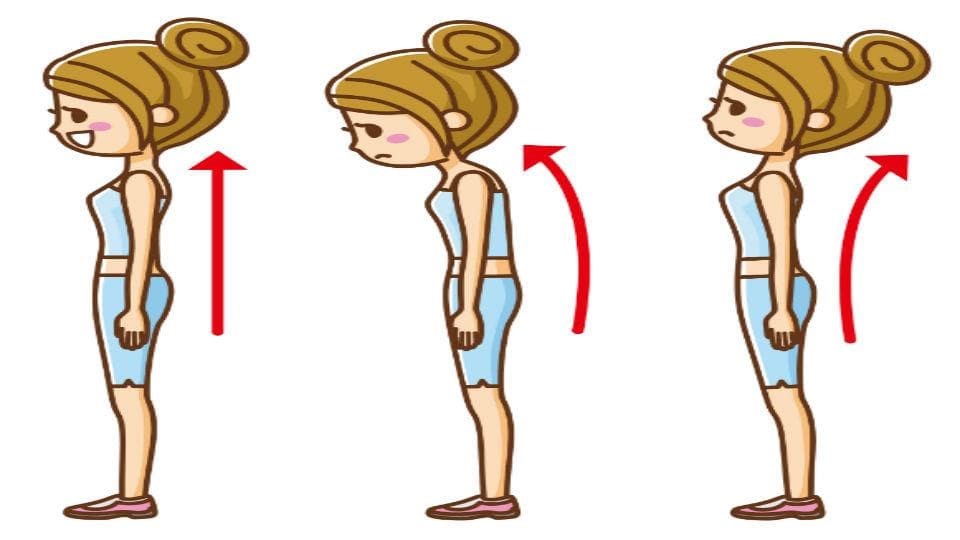 Actividad: según lo aprendido en las guías y cápsulas anteriores, responde las siguientes preguntas:  Respuestas.Una buena postura corporal consiste en:Mantener la espalda doblada frente al computadorDormir en un sofáCaminar rectoOtro ejemplo de buena postura, es:Poner bien tu mochila en la espaldaPoner tu mochila solo en un hombroSentarse con los hombros hacia adelanteAl momento de sentarnos en una silla, debemos:Mantener nuestra espalda apoyada en el respaldo de la sillaSubir nuestras piernas a la sillaSentarse con el cuello inclinado.